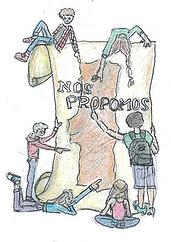 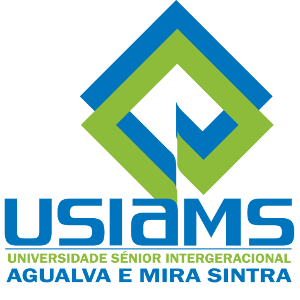 MEMORIA DESCRITIVAProjeto NOS PROPOMOS 2014-20151 - Título Da Antiga Fábrica da MELKA ao centro de Interpretação e Sensibilização Ambiental Urbano2 - disciplina território e sociedade, USIAMS – Universidade senior intergeracional de AGualva e Mira sintraBenvinda Gonçalves ; Cecília Realista ; Leonine Alves ; M. Célia Folgado ;  M. Conceição Gerardo ; M. Lourdes F Santos ; M Lucília M Dias; Clara Rocha Santos 3 - Problema de partida e localização da área a intervir. Requalificação de abandonadosRequalificação e Valorização do edificado e do territorio e desenvolvimento localESTA ANTIGA FABRICA SUECA DE CAMISAS, APÓS O SEU ENCERRAMENTO, FOI ALVO DE DIFERENTES TIPOS DE PROPOSTAS DE OCUPAÇAOESTEVE PRATICAMENTE SEMPRE SEM QUALQUER FUNÇÃO, COM EXCEPÇÃO DO PERIODO DE ENCERRAMENTO DO PROJETO CACÉM POLIS EM QUE FOI SEDE DA EQUIPA FINAL DE DO PROJETODEPOIS DIFERENTES PROPOSTAS, TEM SIDO FALADAS, DESDE CENTRO DE SAUDE A SEDE DA POLICIAMAS O EDIFICIO ENCONTRA SE EM LEITO DE CHEIA, O QUE É UM ENTRAVE A MAIORIA DAS OCUPAÇOESASSIM, A SEMELHANÇA DO QUE JA FOI FEITO POR EXEMPLO EM LEIRIA , JUNTO AO LIZ, É A SUA REABILITAÇÃO ENQUANTO CENTRO DE INTERPRETAÇÃO AMBIENTAL, QUE ERA OBRIGATORIO NESTES PROGRAMAS DE REQUALIFICAÇÃO AMBIENTAL DAS FRENTES RIBEIRINHAS  INTERVECIONADAS PELO POLIS.ESTE EDIFICADO LOCALIZA SE JUNTO A RIBEIRA DAS JARDAS , COM BOA ACESSIBILIDADE DA ESTAÇÃO DA CP E DA IC 19, ENCONTRA-SE EM BOM ESTADO DE CONSERVAÇÃO, BASTANTE AMPLO PERMITINDO A RECUPERAÇÃO DE ESPAÇO CULTURAL E LUDICO, QUE MUITA FALTA FAZEM NA FREGUESIA4 - Desenvolvimento do projeto: pesquisa, metodologia, fases do projeto, trabalho de campo. INVESTIGAÇÃO SOBRE A SITUAÇÃO DO EDIFICIOpermitir uma harmoniosa  integração urbanistica  no espaço urbanoactividades de brainstorming para alcançar destino considerado viável  e funcional para a freguesia e para a cidade de Agualva Cacém.VISITA AO LOCAL E RECOLHA FOTOGRAFICAAPRESENTAÇÃO DA CANDIDATURA AO ORÇAMENTO PARTICIPATIVO5 - Parcerias, orçamento(caso seja possível). Este projeto foi  apresentado ao Orçamento Participativo da Junta de Freguesia de Agualva Mira Sintra e assenta nas bases de uma A21L relação das despesas previstas:6 - Propostas de solução.Promover os espaços publicos dando lhes nova vidarequalificar o patrimonio existente enquanto marcas simbolicas do desenvolvimento localpromover a preservação de edificios que foram relevantes no passadoimplementar o respeito pelo ambiente fluvial promovendo o seu conhecimentopromover actividade cultural  e educação ambientalvalorizar a educação ambiental enquanto area interdisciplinar e intergeracionalcriar um espaço unico no concelho que urge implementarAssim consideramos que existindo junto à ribeira um edificio, e que apesar de se encontrar em leito de cheia, poderá ser recuperado para um centro CIA, cuja ocupação não é continua ao longo das 24h do dia.Assim tendo em conta a relativa solidez do edificio propomos a sua futura ocupação enquanto CIA, com um auditorio e sala polivalente, permitindo multiplas actividades culturais e expositivas, aberto a toda a comunidade local.baseamo-nos num projeto existente na cidade de Zaragoza que ocupa todo o piso terreo de um edificio residencial, em pleno centro da cidade e junto ao rio que a atravessa.O projeto podera ser apoioado pela comunidade local, alunos e professores das áreas do design, do desenho, da arquitetura, e em parceria com empresas  comerciais diversasque fornecendo alguns equipamentos em troca de publicidade e reconhecimento cidadão.Este projeto que agora propomos é acompanhado de uma apresentação em PP que pretende clarificar as nossas propostasPropoe se uma reuniao inicial com arquiteto da CMS, e posteriormente com alguns empresarios do comercio local, moradores, representantes das escolas da freguesia7 - Resultados esperados. Esperamos que o projeto seja aprovado para o OP vinculando também a CAMARA MUNICIPAL DE SINTRA além da JF AMSQue dele tirem partido a população residente e todos os que visitem a freguesia e o CONCELHO DE SINTRA.Pretendemos que seja exemplo de uma verdadeira participação cidadã E QUE ENVOLVA TODA A COMUNIDADE LOCAL EM ESPECIAL  A ESCOLAR.8 – Conclusão. Foi a primeira vez que a Junta de Freguesia apresenta um OP e a turma de Território e Sociedade, criada em 2014-15, quis nele participar ativamente, reforçando para a opinião publica a importância das universidades seniores em termos de coesão social e de cidadania ativa.9 – Bibliografialimitou-se além da visita ao PDM e da leitura do Plano Estratégico para Sintra 2030 E DO PROJETO POLIS CACÉM, a pesquisa em diferentes sites de boas politicas para CENTROS DE INTERPRETAÇÃO AMBIENTAL.Projeto a custo zero CMS e escolasDivisorias iniciais e arranque do projeto 1ª fase15000 €participação cidadã E MECENATOTotal INICIAL  da despesa:15000 €